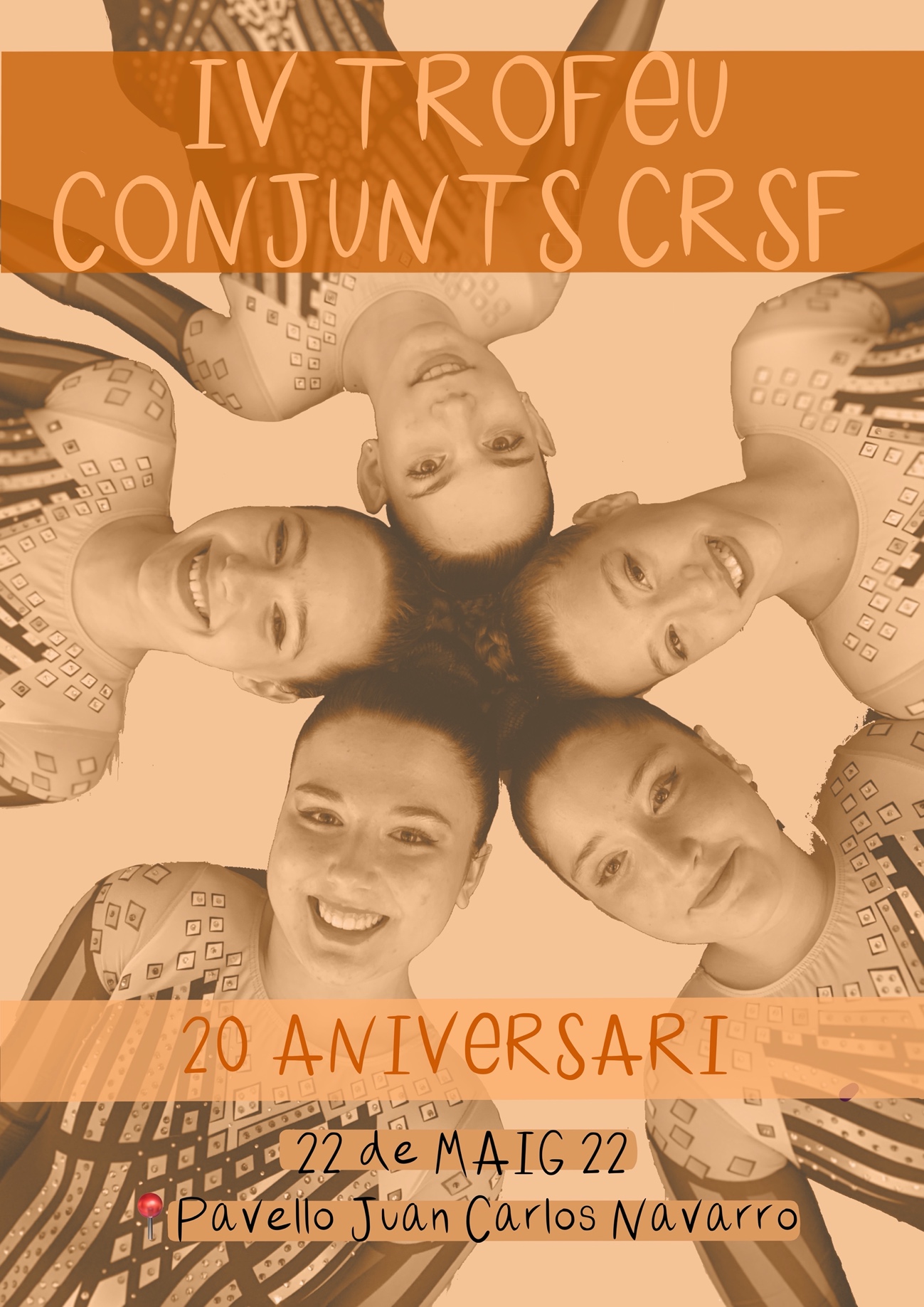 IV TROFEU CONJUNTS CLUB RÍTMICA SANTFELIU 20 ANIVERSARIEstimades companyes, Des del Club Rítmica Santfeliu tenim el plaer d’invitar-vos al nostre IV Trofeu de conjunts amb motiu de la celebració del nostre 20è aniversari.DATA, LLOC I HORARI:El IV Trofeu de Conjunts es celebrarà el dia 22 de maig del 2022, al Pavelló Juan Carlos Navarro en horari de matí y segons participació.Direcció: Rambla Marquesa de Castellbell, s/n, 08980 Sant Feliu de Llobregat, Barcelona.MODALITATS:Conjunts escolars nivells: A, B, C i iniciació. Conjunts Copa Catalana nivell V.CATEGORIES:INSCRIPCIONS:Les inscripcions es faran a traves del full d’inscripcions que trobareu adjunt al correu. La data màxima per fer-les serà el dia 18 de maig del 2022.Es tindran que manar al següent correu electrònic amb el justificant de pagament adjunt:inscripcions_crsantfeliu@hotmail.es En el cas d’arribar al límit de gimnastes en alguna categoria, s’aniran tancant encara que el període d’inscripció no s’hagi acabat. El club organitzador ho comunicarà i s’admetran per rigorós ordre de sol·licitud.NO ES DONARÀ COM A VÀLIDA CAP INSCRIPCIÓ QUE NO S’ACOMPAÑI AMB EL JUSTIFICANT DE PAGAMENT!!MÚSICA:Les músiques s’hauran de pujar a la web http://www.trofeuciutatdelesroses.net introduint la contrasenya que enviarem per e-mail a tots els clubs inscrits (en format MP3), indentificada amb el dorsal, nom del club, categoria, nivell i aparell.PARTICIPANTS:La quantitat d’inscripcions serà il·limitada, tenint en compte que anirem tancant categories plenes segons ordre d’arribada de les inscripcions.Preu inscripció: 35€ por conjunt.Depenent del volum d’inscripcions, el número de participants per categoria es pot ampliar. En aquest cas, el club organitzador ho comunicarà.PAGAMENT:Forma de pagament: a través d’una transferència bancària al següent compte: Banc de Sabadell ES60 0081 1616 3300 0618 9633Important enviar el justificant de pagament per a validar las inscripcions. Una vegada validada no se retornarà cap import. EXHIBICIONS:Una vegada passat el període d’inscripció i en el cas de que la duració de la competició i/o volum de conjunts ho permeti, es podran acceptar exhibicions amb un cost de 6€. S’admetran per rigorós ordre d’arribada.NO SE’ADMETRÀ CAP EXHIBICIÓ QUE TINGUI CATEGORÍA OBERTA EN LA NORMATIVA. PÚBLIC:L’accés a la instal·lació serà GRATUITANIVELL A NIVELL BNIVELL CINICIACIÓNIVEL V (Copa)Benjamí BD/T/Q Benjamí CD/T/Q PrebenjamíAleví V (ML)Aleví AAleví BBenjamí CD/T/Q BenjamíInfantil V (ML)Infantil AInfantil BAleví CInfantil V (5 cèrcols)Juvenil BSènior V (5 cintes)